PREFEITURA MUNICIPAL DE DUQUE BACELAR –MASECRETARIA MUNICIPAL DE EDUCAÇÃO – SEMEDPORTARIA   Nº01/2023   DUQUE BACELAR/MA, 28 DE SETEMBRO DE 2023                                                                        Dispõe sobre a nomeação da Comissão Organizadora do Processo Seletivo de Gestores Escolares da Rede Municipal de Ensino de Duque Bacelar/MA e dá outras providências. A SECRETARIA MUNICIPAL DE EDUCAÇÃO-SEMED DE DUQUE BACELAR/MA, no uso de suas atribuições legais, atendendo ao disposto no Decreto nº 011/2022 Gabinete do Prefeito Municipal, que dispõe sobre os critérios e procedimentos do Processo Seletivo de Gestores Escolares da Rede Municipal de Ensino de Duque Bacelar/MA, em conformidade com a Lei nº 104/2015 que institui o Plano Municipal de Educação.RESOLVE:Artigo 1º- Ficam nomeados para compor a Comissão Organizadora do Processo Seletivo de Gestores da Rede Municipal de Ensino de Duque Bacelar os seguintes membros:I – Secretário Municipal de Educação.      Jales Moura de Freitas CarvalhoII – Servidor da área de recurso humanos.       Laerton Castro AlbuquerqueIII – O Procurador Jurídico.         Paulo Henrique Azevedo LimaIV – Representante da Secretaria Municipal de Educação.         José da Silva AguiarV – Representante dos Profissionais do magistério indicado pela categoria ou pelo Sindicato dos Servidores.         Antônio Cardoso OliveiraVI – Representante dos Servidores técnicos-administrativos, indicado pela categoria ou pelo Sindicato dos Servidores.         Cristiane de Santana dos Reis CorreiaVII – Representante de Pais dos Alunos escolhidos em assembleia ou indicados pela Associação de Pais e Mestres e funcionários (APMF).          Joseane Marques da SilvaArtigo 2º- Esta portaria entra em vigor nesta data, revogando as disposições em contrário.                                   Duque Bacelar, 28 de setembro de 2023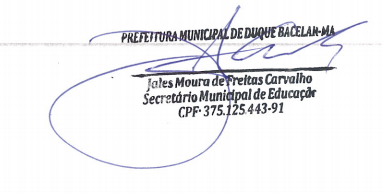 _______________________________________________Jales Moura de Freitas CarvalhoSecretário Municipal de Educação